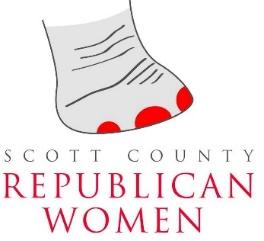 2024 Membership FormName________________________________________________________________________________  Address______________________________________________________________________________  _____________________________________________________________________________________Phone________________________________________________________________________________IS THIS A CELL PHONE?_____________________  CAN WE TEXT YOU AT THIS NUMBER?______________Email________________________________________________________________________________ (PLEASE PRINT CLEARLY)_____________________Member $40.00  _____________________Associate Member* $40.00  (*Select this if you are already a member of another Federated Republican Club or are not a Republican Woman in Iowa)  _____________________Additional Contribution $__________Total Enclosed $_______________________________________  Mail this form and payment to:Scott County Republican WomenPO BOX  612Bettendorf, IA 52722Treasurer Use Only: Paid_____     Check Number_______________PayPal_______________Square_______________Cash________________ _ _ _ _ _ _ _ _ _ _ _ _ _ _ _ _ _ _ _ _ _ _ _ _ _ _ _ _ _ _ _ _ _ _ _ _ _ _ _ _ _ _ _ _ _ _ _ _ _ _ _ _ _ _ _ _ _ _ MEMBERSHIP DIRECTORY INFORMATIONAll members receive a directory including contact information for current members. Please NEATLY PRINT the section below with what you would like to be included in the book. (If this isn’t filled out, your name will not be included in the annual directory)Name________________________________________________________________________________Address______________________________________________________________________________	______________________________________________________________________________Phone	______________________________________________________________________________Email	______________________________________________________________________________Paid for by Scott County Republican Women